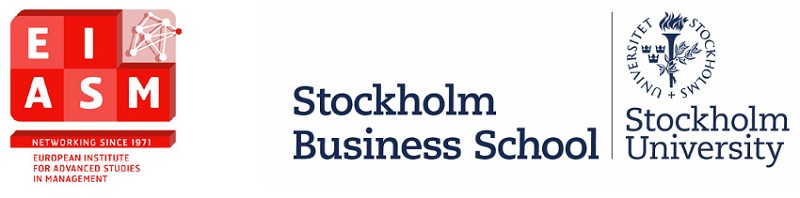 9th WORKSHOP ON INTERPRETIVE CONSUMER RESEARCHStockholm, Sweden, April 27-28, 2017Wednesday 26th April 
17:00 – 19:00 Opening Reception (Stockholm Business School Faculty Lounge, Kräftriket house 3)
--------------------------Thursday 27th April8.30 Onsite registration (Kräftriket house 3)9.15 Introductions and welcome (Gröjersalen)Friday 28th April*all tea, coffee and lunches served in the lounge area outside the session rooms at Kräftriket, house 3. 6:30 Bus transportation from Kräftriket to workshop dinner venue.7.00-10.30 Workshop Dinner – Djurgårdsbrunns värdshusTrack 1Track 2Track 3Session 19.30-11.00Digital self, and exploitation Brand, magic, and fantasyMethods and audiencesAnil Isisag
Of Swiping And Being Swiped: Dating App Users As Entrepreneurs Of RomanceDiego Rinallo
Brand Magic In Contemporary Western EsotericismAnastasia Seregina, Christensson Oskar
Are We Getting Across? Alternative Research Methods And Their AudienceCarl Yngfalk
Living By And Beyond Numbers: Consumer Desire Under Digital Health CapitalismPaul Hewer, Douglas Brownlie
Marketplace MagicStephen O'Sullivan, Robert Kozinets
Dumbing Down Or Smartening Up? Audience Engagement And Public Representations Of Consumer ResearchVassilis Charitsis, Alan Bradshaw
Selling Your (Digital) Self Or Going Into The Supermarket And Buying What You Need With Your Good DataScott Jones, Maria Piacentini, James Cronin
House Of Cards And The Surrealist Vacuum: What Happens When Consumers' Fantastical Pursuits Are Trumped By RealitySkye-Maree Dixon, Avi Shankar
Pass Me My Culottes: The Role Of Videography In Consumer ResearchBreak - 11.00-11.30Session 211.30-1.00Health, ageing, and careThe bodyBrand, stigma, and the grotesqueJulie Emontspool, Dorthe Brogård Kristensen, Anna Schneider-Kamp
What Constitutes “Good Care”? A User Perspective On Elderly Care, Technology And SocietyRebecca Scott, Samantha Warren
Commodifying Bodies: The Case Of Deceased Donor FamiliesJoonas Rokka, Lionel Sitz
Reverse Cultural Branding: How Brands Use Stigma As FashionableJennifer Takhar, Kelly Pemberton
Pregnant With Meaning: Reading Autopathographical Fertility TestimonialsChloe Steadman, Emma Banister, Dominic Medway
Autobodyographies: Developing A Temporalised Understanding Of The Body In Consumer CultureKathryn Waite, Finola Kerrigan, Cagri Yalkin
The Empire Likes Back: Interpreting Social Media Branding As A Colonial ForceShelagh Ferguson
I just don’t feel like myself anymore”: Identity Transformations through Ill HealthBenjamin Hartmann, Niklas Woermann
Naked, Sweaty, And Free: Performing The Welfare State In The Sauna In Germany And SwedenJames Cronin
Bringing This Little Piggy Back To Market: Consuming Grotesquerie Through The Relegitimation Of Nose-To-Tail EatingLunch - 1.00-2.30Session 32.30-4.00Theory (i)Resonance and self-expressionPsychoanalytics and deathHelene George, Stéphane Borraz, Maud Herbert
Informing The Ideological Meaning Of Concepts In Consumer Research. The Case Of ExclusionKatharina Husemann, Giana Eckhardt
Achieving Resonance In Oases Of DecelerationStephanie O'Donohoe, Darach Turley
Might there be more than a worm at the core? Mortality salience in consumer cultureElizabeth Mamali
Consuming Same-Sex Weddings: A Conceptual Account Of How Marginalized Consumers Change Social InstitutionsPatrick Lonergan, Maurice Patterson, Maria Lichrou
Inspired Dreams: Fashion Consumers And The Experience Of ResonanceIain Denny, Anna Ehnhage, Joel Hietanen, Alice Wickstrom
Melancholy As A Critical Analytic Approach In Interpretive Consumer ResearchAliette Lambert, James Fitchett, Ana-Isabel Nölke
Is There A Future For Interpretive Consumer Research In The Shadow Of ‘Silent’ Majorities? The Case Of ‘Women Against Feminism’Russell Belk, Rana Sobh, Victoria Rodnor
Consumer Masks and BluffsAlice Wickström
The Abject Threat: Approaching Consumption PsychoanalyticallyBreak - 4.00-4.30Session 44.30-6.00Communities and collective action (i)Family and homeGender, femininity, and masculinityThomas Bahora, Bernard Cova, Oana Brindusa Albu
Understanding Co-Consuming Groups From A Communicational Perspective: Connectivity, Community And OrganizationalityCaroline Marchant, Ben Marder, Stephanie O'Donohoe
Consumer Research Beyond The Household: Theoretical And Methodological Insights From Entering The 'Messy' Extended Family NetworkSarah Strange, Kevina Cody
New Domesticity: Exploring Feminine Identity Construction & Entrepreneurial Femininity In The Context Of Postfeminist Consumer CultureNavdeep Athwal, Jerzy Kociatkiewicz
Consumption Communities In Light Of Late ModernityMalene Gram, Stephanie O'Donohoe, Caroline Marchant, Helene Brembeck, Barbro Johansson, Heike Schänzel, Anne Kastarinen
Consumption And Intergenerational Relationships. Broadening Interpretive Research On Family Consumption By Focusing On The Grandparent-Parent-Grandchild RelationshipDaniela Pirani, Benedetta Cappellini, Vicki Harman
Collective, Practices And Gaze: Representing Gender In Food AdvertisingMarcus Klasson, Jack Tillotson, Andrea Lucarelli
Biopolitics, Immunity, And The Munus: A (Bio)Political Approach To The Concept Of CommunityNatalia Tolstikova
Relationships Between Houseplants And HumansStuart Armon
Persuing Gay Masculinities Through Consumption Practices: Inclusive Masculinity Theory For Consumer Culture ResearchTrack 1Track 2Track 3Track 4Session 59.00-11.00Leisure, space, and identityLiminality, global, and human/animal encountersMarket formation and failuresCommunities and collective action (ii)Stephanie Anderson
Obsolescent Consumption: Re-Enchanting Consumer FascinationLaetitia Mimoun, Fleura Bardhi
Liminality And Liminal ConsumptionEric Arnould, Kushagra Bhatnagar
Service Betrayal As A Diagnostic Of Consumer SovereigntyVincent Fournier
Rethinking CommunitiesRohit Talwar
Interactive Installations In Public Spaces: Little Windows Of Negotiated Space And Identity PerformanceZahra Sharifonnasabi, Fleura Bardhi, Marius Luedicke
Global Consumer Behavior: A Synthesis From Interpretivist StudiesTim Hill, Robin Canniford
Marketplace Conflict As Trials Of StrengthRobert Kozinets, Silvia Biraghi, Rossella Gambetti, Marcel Saucet
Instant Networking: When Relationships Are CollapsingStephen Murphy
The Materiality Of Motorcycling: Melding Masculinity And Mastery Through MachinesAnu Valtonen
Affective Encounters With MosquitoesAmy Yau
Transgression Within Narratives Of Consumer Acculturation And Global MobilityJohanna Gollnhofer
Conceptualizing Complementary Collective Consumer ActivismAlexandros Skandalis, John Byrom, Emma Banister
Architecture And The Consumption ExperienceBreak - 11.00-11.30Session 611.30 -1.00Market formationMethods (i)Practice theorySustainability, taste, and habitusPer Skålén, Claes Högström, Rohit Varman
The Nature And Evolution Of Consumer Markets – A Study Of The Swedish Music FieldConnie Mak, Andrea Davies, Christiana Tsaousi
Walking Towards An Embodied Work IdentityAdèle Gruen
Consuming As Designing: Insights From The Design As Practice FrameworkDee Duffy, Fiona Murphy
An Aesthetic Of Sustainability: A Fashionable Fusion Of Form And FunctionRebecca Watkins, Mike Molesworth, Georgiana Grigore
Selling without selling out: Youtube beauty gurus and the emotional labour of tribal entrepreneurshipAndrea Tonner, Petya Eckler, Julie Cameron
Using A Collaborative Approach To Develop Research QuestionsFiona Spotswood
The Role Of Talk In
The Routinization Of PracticeErika Kuever, Cristiano Smaniotto
Performing Taste – Uncovering The Power Dynamics Of A Tasteful DistinctionJessica Chelekis, Domen Bajde
Market Ideologies And The Branding Of A Morally Aspirational IndustryMaurice Patterson, Gretchen Larsen
Towards A Sonic Turn In Interpretive Consumer ResearchKlara Scheurenbrand, Elizabeth Parsons, Anthony Patterson, Benedetta Cappellini
Rethinking (Un)Sustainable Consumption Through A Politics Of PracticesZuzana, Chytkova
The Concept Of Reflexive Habitus As A Way To Contemplate Social Class In Late ModernityLunch - 1.00-2.30Session 72.30 - 4.00Special Session 1Special Session 2Special Session 3Andrea Lucarelli, Joonas Rokka, Joel HietanenOvercoming Methodological Individualism In Consumer Research: Possibilities And ChallengesMario Campana, Rebecca Watkins, Varala Maraj, Fleura Bardhi, Caroline Wiertz, Stephanie Feiereisen, Janice Denegri-Knott, Mike Molesworth
Re-Conceptualising Objects In Consumer Research Soren Askegaard, Frank Lindberg, James Fitchett, Diane Martin, Sofia Ulver, Jack Tillotson, Juulia Piettilä, Emma Mäenpää
Nordic Consumer Culture: Between The Institution And The Imaginary Break - 4.00-4.30Session 84.30 - 6.00Methods (ii)Theory (ii)Co-creation and empowermentLeighanne Higgins
Hearing Voicelessness: A Methodological Exploration To Understand Consumption Experiences Of Voiceless ConsumersSofia Ulver
Compulsory Disorder Or Epistemological Clarity? When Ontology Of Acceleration And Empirics Of Phlegmatic Consumer Culture ClashMai Khanh Tran, Christina Goulding
Value co-creation in the music composition languageMaria Elisabet Hokkinen
Using Participant-Driven Photo-Elicitation To Study Refugee Consumer Behavior: Methodological ConsiderationsAlev Pinar Kuruoglu, Johanna F. Gollnhofer
Field Frames: Bridging Institutional Logics And Social Movement TheoryMeltem Ture, Cristina Longo
The Complexity Of Consumer Empowerment: The Dynamic Interplay Of Brands And ConsumersChristopher Hackley, Rungpaka Amy Hackley
Paratextual Promotion And The Poetics Of Marketing CommunicationAdrien Bailly, Coralie Lallemand
Bridging The Gap Between Phenomenology And Materialism: The Case Of Collaborative Consumption As An IllustrationAnna Yngfalk
Gendering The Consumer As Value Co-Creator: Service Consumption And The Gendered Nature Of Marketing